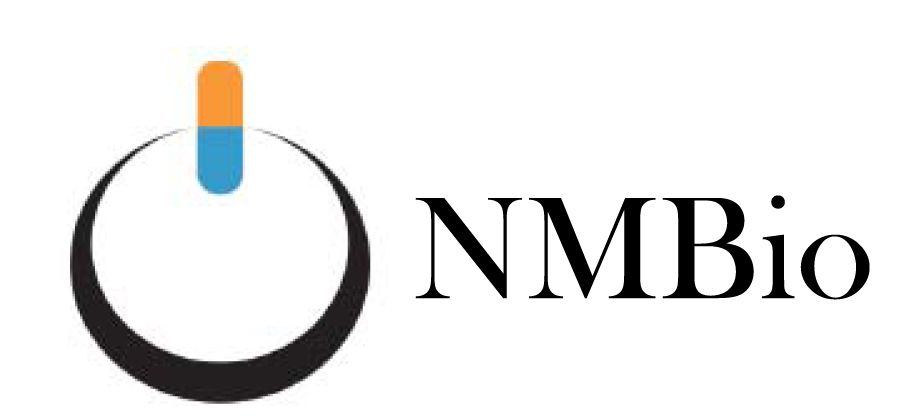 NMBio Sponsors Scholarship in Biomedical/Biotech FieldFebruary 23, 2016 –The New Mexico Biotechnology & Biomedical Association (NMBio) is offering a $1,000 Scholarship to be presented to a New Mexico high school senior graduating in Spring of 2016. The student receiving the scholarship must meet the following criteria:1.)  be a U.S. citizen or permanent U.S. resident with a green card 2.)  be a legal New Mexico resident for a minimum of one year 3.)  be graduating from an accredited public or private high school4.)  be accepted to a two- or four-year accredited New Mexico college, and5.)  plan to major as a full-time student in an area that will lead to a career in a biotechnology or biomedical fieldTo apply, use the form on the reverse side and include:  a one-page letter of intent in which the student describes his/her biomedical or biotechnology career goals.  Also include documentation of acceptance to the New Mexico college, an official copy of the high school transcripts, a current teacher letter of recommendation, and SAT or ACT scores.Apply by June 1, 2016 to:		admin@nmbio.org or mail to:					NMBio ScholarshipP.O. Box 80233Albuquerque NM 87198-0233This application form is for the high school senior graduating in the spring of 2016 to apply for the NMBio scholarship for the 2016-17 college/university academic school year.Personal information:Name:______________________________________________________________________________Permanent mailing address:_____________________________________________________________City/State:________________________________________________________Zip________________Name of parent(s) or nearest relative:______________________________________________________Current mailing address (if different from above):________________________________________________________________Zip_________________Permanent Phone Number:______________________________________________________________Current Phone Number:________________________________________________________________E-Mail:_____________________________________________________________________________Date of birth:  ____/_____/_____Top of FormGender:  Female     Male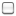 Are you a U.S. Citizen?:    Yes    No   If no, what is your green card number? ________________How long have you been a legal New Mexico resident?:______________________________________List three professions or occupations you have seriously considered:__________________________________________________________________________Educational information:High School:__________________________________Date of Graduation:_______________________Mailing Address:______________________________________________________________________City/State:________________________________________________________Zip________________Principal:__________________________________________Phone Number:_____________________GPA (through 7th semester):_____________________________________________________________Name of High School Counselor:_______________________Phone Number:_____________________Name the ONE college/university you will attend:________________________________________________________________________			_____________________		____________Student Signature 					Name Printed				Date_____________________________			_____________________		____________Parent or Guardian Signature 				Name Printed				DateI (we) certify that all of the information on this form is true and complete to the best of my (our) knowledge…Bottom of Form